FIXTURES FOR SATURDAY, JUNE 2, 2018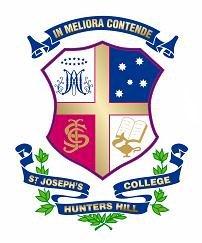 RUGBY vs KNOX, GRAMMAR, REDFIELD, SCOTS, CRANBROOK & NEWINGTONDEBATING (Friday night)AFLCROSS COUNTRYFOOTBALL vs GRAMMARTENNIS INTERNALSGOLFTeamOppositionVenueTimeBus ToVenueBus to SJCBus to KnoxLunch1st XVKnoxKnox 13.15pm12noon11.30am2nd XVKnoxKnox 12.00pm12noon11.30am3th XVGrammar 1Weigall 112:00pm9.45am1.15pmFood Van4th XVKnox 3Knox 11.00pm10.45amFood Van 5th XVKnox 4thKnox 112.00pm10.45amFood Van6th XVGrammar 2Weigall 111:00am9.45am1.15pmFood Van7th XVKnox 5thKnox 111:00am8.45amFood Van8th XVKnox 6thKnox 110:00am8.45amFood Van9th XVGrammar 3Weigall 210:00am8.45am11.15amFood Van10th XVScots 8Parade Ground 810:00am8.45am11.15amFood Van11th XVNewington 6SJC No 110.00am1.30pmFood Van12th XVCranbrook 5SJC No 19.00am1.30pmFood Van16AKnox AGillespie 112:00pm9.45am1.15pmFood Van16BGrammar AWeigall 110:00am8.45am11.15amFood Van16CKnox BGillespie 111:00am9.45am1.15pmFood Van16DKnox CGillespie 110:00am8.45am11.15amFood Van16EGrammar BWeigall 29:00am7.45am10.15am1.30pmFood Van16FKnox DGillespie 19:00am7.45am10.15am1.30pmFood Van16GKnox EGillespie 18:00am6.45am9.15am1.30pmFood Van16HGrammar CWeigall 211:00am9.45am12.15pmFood Van15AKnoxSJC No 112:00pm1.30pmFood Van15BKnoxSJC No 111:00am1.30pmFood Van15CGrammar ASJC No 210.00am1.30pmFood Van15DRedfieldSJC No 29:00am1.30pmFood Van15EKnox CSJC No 212.00pm 1.30pmFood Van15FKnox DSJC No 211:00am1.30pmFood Van15GGrammar BSJC No 49.00am1.30pmFood Van15HKnox ESJC No 410:00am1.30pmFood Van14AKnox ASJC No 312.00pm 1.30pmFood Van14BKnox BSJC No 311:00am1.30pmFood Van14CGrammar AWeigall 19:00am7.45am10.15am1.30pmFood Van14DKnox CSJC No 412.00pm 1.30pmFood Van14EKnox DSJC No 39:00am1.30pmFood Van14FGrammar BWeigall 18:00am7.00am9.15am1.30pmFood Van14GKnox ESJC No 310:00am1.30pmFood Van13AKnox AGillespie 211:00am9.45am1.15pmFood Van13BGrammar AWeigall 11:00pm10.45am2.15pmCut13CKnox BGillespie 210:00am8.45am11.15amFood Van13DKnox CGillespie 29:00am7.45am10.15am1.30pmFood Van13EGrammar BWeigall 212:00pm10.45am2.15pmCut13FKnox DGillespie 28:00am6.45am9.15am1.30pmFood Van13G Grammar CWeigall 21:00pm10.45am2.15pmCutCompetitionRoundOpposition Location  ISDAQuarter FinalScots SJC TeamOppositionVenueGameTimesBus ToVenueBus to KnoxLunchOpensRiverviewAlan Davidson Oval 10:40am9.00am12.15pmFood VanIntermediate ShoreBat & Ball Oval 12:05pm10.30am1.30pmCutHostVenueTypeTimeBus ToVenueBus to SJCBus To KnoxLunchRiverviewRiverviewComp’ 69.00am8.15am10.45am1.30pmFood VanTeamOppositionVenueTimeBus ToVenueBus To SJCBus To KnoxLunch1st XIGrammarWeigall 41:30pm10.45am3.30pmCut2nd XIGrammarWeigall 412:00pm10.45am3.30pmCut3rd XIGrammarWeigall 411:00am9.45am1.15pmFood Van4th XI GrammarWeigall 410:00am8.45am11.15amFood Van5th XIGrammarWeigall 49:00am7.45am10.15am1.30pmFood Van6th XIGrammarWeigall 38:00am7.00am9.15am1.30pmFood Van16AGrammarWeigall 48:00am7.00am9.15am1.30pmFood Van15AGrammarWeigall 39:00am7.45am10.15am1.30pmFood Van15B GrammarWeigall 310:00am8.45am11.15amFood Van14AGrammarWeigall 22:00pm11.45am3.30pmCut14BGrammarWeigall 31:00pm11.45am3.30pmCut14CGrammarWeigall 311:00am9.45am12.15pmFood Van13AGrammarWeigall 32:00pm11.45am3.30pmCut13BGrammarWeigall 312:00pm10.45am1.15pmFood Van13CGrammarRushcutters Bay11:00am9.45am12.15pmFood VanTeamOppositionVenueTimeBus to ViewBus to KnoxLunchOpens  & Under 16sNewington & RiverviewRiverview8.30am - 12pm7.45am12.15pmFood VanUnder15s, 14s & 13sNewington & RiverviewRiverview8.30am - 12pm7.45am12.15pmFood VanVenueTimeBus ToBus FromBus to KnoxLunchNorth Ryde5.45am – 9.15am5.45am8.45am1.30pmFood Van